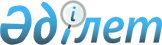 О проекте Указа Президента Республики Казахстан "О Системе государственного планирования в Республике Казахстан"Постановление Правительства Республики Казахстан от 15 декабря 2008 года N 1175
      Правительство Республики Казахстан 

ПОСТАНОВЛЯЕТ:




      внести на рассмотрение Президента Республики Казахстан проект Указа Президента Республики Казахстан "О Системе государственного планирования в Республике Казахстан".



      



Премьер-Министр




      Республики Казахстан                       К. Масимов




Указ Президента Республики Казахстан





О Системе государственного планирования






в Республике Казахстан



      В целях формирования целостной и эффективной системы государственного планирования 

ПОСТАНОВЛЯЮ:




      1. Утвердить прилагаемую Систему государственного планирования в Республике Казахстан.



      2. Центральным и местным исполнительным органам, государственным органам, непосредственно подчиненным и подотчетным Президенту Республики Казахстан:



      1) руководствоваться в своей деятельности Системой государственного планирования в Республике Казахстан;



      2) привести действующие стратегические и программные документы в соответствие с Системой государственного планирования в Республике Казахстан в течение одного года со дня принятия Стратегического плана развития Республики Казахстан до 2020 года.



      3. Правительству Республики Казахстан:



      1) разработать проект Стратегического плана развития Республики Казахстан до 2020 года в срок до 1 сентября 2009 года;



      2) в трехмесячный срок разработать и внести на согласование в Администрацию Президента Республики Казахстан План мероприятий по реализации настоящего Указа;



      3) принять иные меры, вытекающие из настоящего Указа.



      4. Ввести в Республике Казахстан мораторий на разработку Концепций, направленных на реализацию долгосрочных направлений и приоритетов экономического, политического, социально-общественного развития Казахстана, государственных, отраслевых (секторальных) и региональных программ до выполнения подпункта 2) пункта 2 настоящего Указа.



      5. Контроль за исполнением настоящего Указа возложить на Администрацию Президента Республики Казахстан.



      6. Настоящий Указ вводится в действие со дня подписания и подлежит официальному опубликованию.



      



Президент




      Республики Казахстан                       Н. Назарбаев


УТВЕРЖДЕНА         



Указом Президента     



Республики Казахстан    



от "__" _______ 2008 года №__



Система






государственного планирования в Республике Казахстан





1. Общие положения



      1. Система государственного планирования в Республике Казахстан (далее - Система государственного планирования) - комплекс взаимосвязанных элементов, состоящий из принципов, документов, процессов и участников государственного планирования, обеспечивающий развитие страны на долгосрочный и среднесрочный периоды.



      2. Государственное планирование охватывает деятельность органов государственной власти и иных участников процесса развития страны, направленные на повышение уровня социально-экономического развития Казахстана, рост благосостояния граждан и укрепление безопасности страны.



2. Принципы Системы государственного планирования



      3. Система государственного планирования базируется на следующих принципах:



      1) принцип единства и целостности - единство законодательства в сфере государственного планирования, принципов организации и функционирования Системы государственного планирования, единство порядка осуществления процесса государственного планирования;



      2) принцип внутренней сбалансированности - согласованность документов Системы государственного планирования между собой по целям развития, задачам и показателям результатов;



      3) принцип результативности и эффективности - выбор целей, задач и показателей результатов должен быть максимально правильным (результативным), основываться на глубоком анализе текущей ситуации и необходимости достижения заданных результатов с наименьшими затратами ресурсов;



      4) принцип самостоятельности выбора путей решения задач - самостоятельность участников процесса государственного планирования в выборе путей и методов достижения целей и решения задач развития страны в пределах своей компетенции;



      5) принцип ответственности участников процесса государственного планирования - ответственность за неэффективное, некачественное решение задач и не достижение ожидаемых результатов в пределах своей компетенции в соответствии с законодательством Республики Казахстан;



      6) принцип прозрачности (открытости) - обязательное опубликование документов Системы государственного планирования, за исключением меморандумов, операционных планов, а также положений, содержащих информацию, относящуюся к государственным секретам;



      7) принцип достоверности и реалистичности - обоснованная возможность достижения целей развития, установленных документами Системы государственного планирования, а также обоснованность показателей результатов, используемых в процессе государственного планирования;



      8) принцип непрерывности, преемственности и последовательности - ступенчатый характер Системы государственного планирования, то есть успешность достижения целей, задач, показателей результатов вышестоящих документов зависит от качества и своевременности планирования и достижения целей задач, показателей результата нижестоящих документов, а также непрерывный механизм ее функционирования;



      9) принцип ресурсной обеспеченности - определение источников и объемов финансирования, людских, других материальных и нематериальных ресурсов по основным направлениям планов государственных органов для достижения поставленных целей и задач.



3. Документы Системы государственного планирования



      4. К документам Системы государственного планирования относятся:



      1) Стратегия развития Казахстана до 2030 года;



      2) Стратегический план развития Республики Казахстан на 10 лет;



      3) Государственные программы на 5 лет;



      4) Послание Президента Республики Казахстан;



      5) Программа развития территории на 5 лет;



      6) Прогноз социально-экономического развития на 5 лет и бюджетных параметров на 3 года;



      7) Стратегические планы государственных органов на 3 года;



      8) Республиканский (местный) бюджет на 3 года;



      9) Меморандумы на 1 год;



      10) Операционные планы государственных органов на 1 год.



      5. Стратегический план развития Республики Казахстан на 10 лет и государственные программы на 5 лет утверждаются Президентом Республики Казахстан.



      Стратегический план развития Республики Казахстан на 10 лет включает Прогнозную схему пространственного развития и расселения населения страны на соответствующий период.



      Порядок разработки стратегических планов развития страны и государственных программ определяется Президентом Республики Казахстан.



      6. Президент Республики Казахстан обращается с ежегодным посланием к народу Казахстана о положении в стране и об основных направлениях, внутренней и внешней политики Республики.



      7. Программа развития территории на 5 лет утверждается местными представительными органами.



      Порядок разработки программ развития территории определяется Правительством Республики Казахстан.



      8. Прогноз социально-экономического развития и бюджетных параметров одобряется Правительством Республики Казахстан или местным исполнительным органом и подлежит опубликованию в средствах массовой информации.



      Порядок разработки прогноза социально-экономического развития и бюджетных параметров определяется Правительством Республики Казахстан.



      9. Стратегический план государственного органа, непосредственно подчиненного и подотчетного Президенту Республики Казахстан, утверждается Президентом Республики Казахстан или уполномоченным должностным лицом.



      Стратегический план государственного органа, входящего в структуру Правительства Республики Казахстан, утверждается Правительством Республики Казахстан.



      Стратегический план исполнительного органа, финансируемого из местного бюджета, утверждается местным исполнительным органом.



      Стратегический план исполнительного органа, финансируемого из районного (города областного значения) бюджета, утверждается после его согласования с соответствующим отраслевым исполнительным органом, финансируемым из областного бюджета.



      Стратегический план исполнительного органа, финансируемого из областного бюджета, бюджетов города республиканского значения, столицы, утверждается после его согласования с соответствующим отраслевым центральным государственным органом.



      Стратегические планы Верховного Суда Республики Казахстан, Хозяйственного управления Парламента Республики Казахстан, Конституционного Совета Республики Казахстан, Центральной избирательной комиссии Республики Казахстан утверждаются в порядке, определяемом Президентом Республики Казахстан.



      Порядок разработки Стратегических планов государственных органов определяется Правительством Республики Казахстан.



      10. В двухнедельный срок со дня утверждения стратегических планов государственных органов руководители государственных органон разрабатывают меморандумы.



      Меморандумы утверждаются:



      по государственным органам, непосредственно подчиненным и подотчетным Президенту Республики Казахстан, - Президентом Республики Казахстан или уполномоченным должностным лицом;



      по центральным исполнительным органам, входящим в состав Правительства Республики Казахстан либо ему подчиненным, - Премьер-Министром Республики Казахстан.



      Верховный Суд Республики Казахстан, Конституционный Совет Республики Казахстан, Хозяйственное управление Парламента Республики Казахстан, Центральная избирательная комиссия Республики Казахстан и исполнительные органы, финансируемые за счет местных бюджетов, меморандумы не утверждают.



      Порядок разработки меморандумов определяется Правительством Республики Казахстан.



      11. Операционный план разрабатывается ежегодно и утверждается ответственным секретарем (руководителем) государственного органа.



      Порядок разработки операционных планов государственных органов Республики Казахстан определяется Правительством Республики Казахстан.



      12. Реализация каждого вышестоящего документа Системы государственного управления обеспечивается посредством разработки и реализации документа нижестоящего уровня.



4. Процесс и участники процесса Системы






государственного 




планирования



      13. Процессами системы государственного планирования являются разработка и утверждение ее документов, мониторинг реализации, внутренний и внешний контроль реализации, отчетность, оценка результатов, корректировка.



      14. Участниками процесса Системы государственного планирования являются органы государственной власти, юридические лица с государственным участием, представители общественных, научных и частных организаций, физические лица.



      Формат и механизм участия юридических лиц с государственным участием, представителей общественных, научных и частных организаций, физических лиц определяется в зависимости от процесса и документа системы государственного планирования.

					© 2012. РГП на ПХВ «Институт законодательства и правовой информации Республики Казахстан» Министерства юстиции Республики Казахстан
				